1) Stolpediameter styrer slisseavstand travers og type masteklave.Se klaveutvelgere på vår hjemmeside: www.el-tjeneste.noMast for omføringsloop 3H / 3A - mastMasteavstand: 5m, Faseavstand: 5m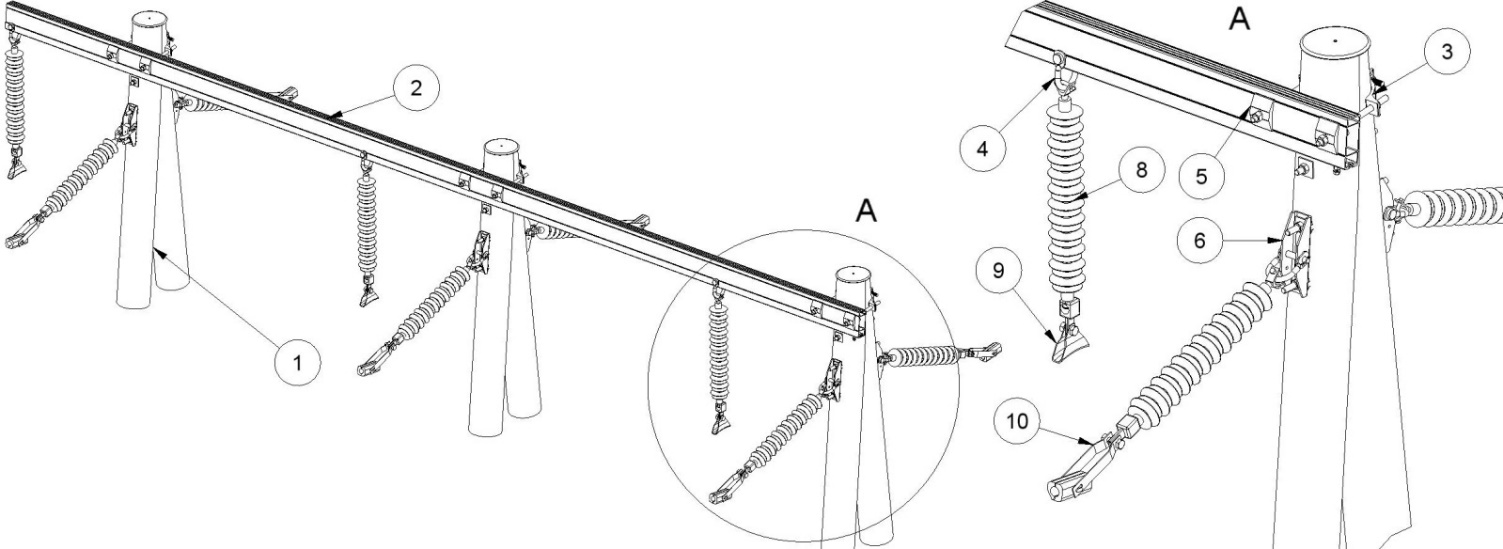 AnleggNetteierProsjektnummerKontaktperson netteierAnsvarlig EL-tjenesteProsjektert avEntreprenørDatoMastenummerKontaktperson entreprenørPosVarenrBetegnelseTypeAnt.Enh.ProdusentMerknad22836712Travers for omf.loop
(hel lengde)T3OE-5050-5S1stkEL-tjeneste asSlissavst. 280mm3Masteklave3stkEL-tjeneste as1)42836730Fasefeste, bøyleBH651settEL-tjeneste as52836894UnderlagsskiveSA1S6stkEL-tjeneste asMå benyttes62836744Fase- og bardunfesteFB1603stkEL-tjeneste asBruddgrense 160kN72836836Jordingsklemme ø10J10stkEL-tjeneste asHvis krav til jording